In celebration of National Poetry Month, join Monique Coleman and hip-hop artist Young Ant who will read poems from Hip Hop Speaks to Children: A Celebration of Poems with a Beat 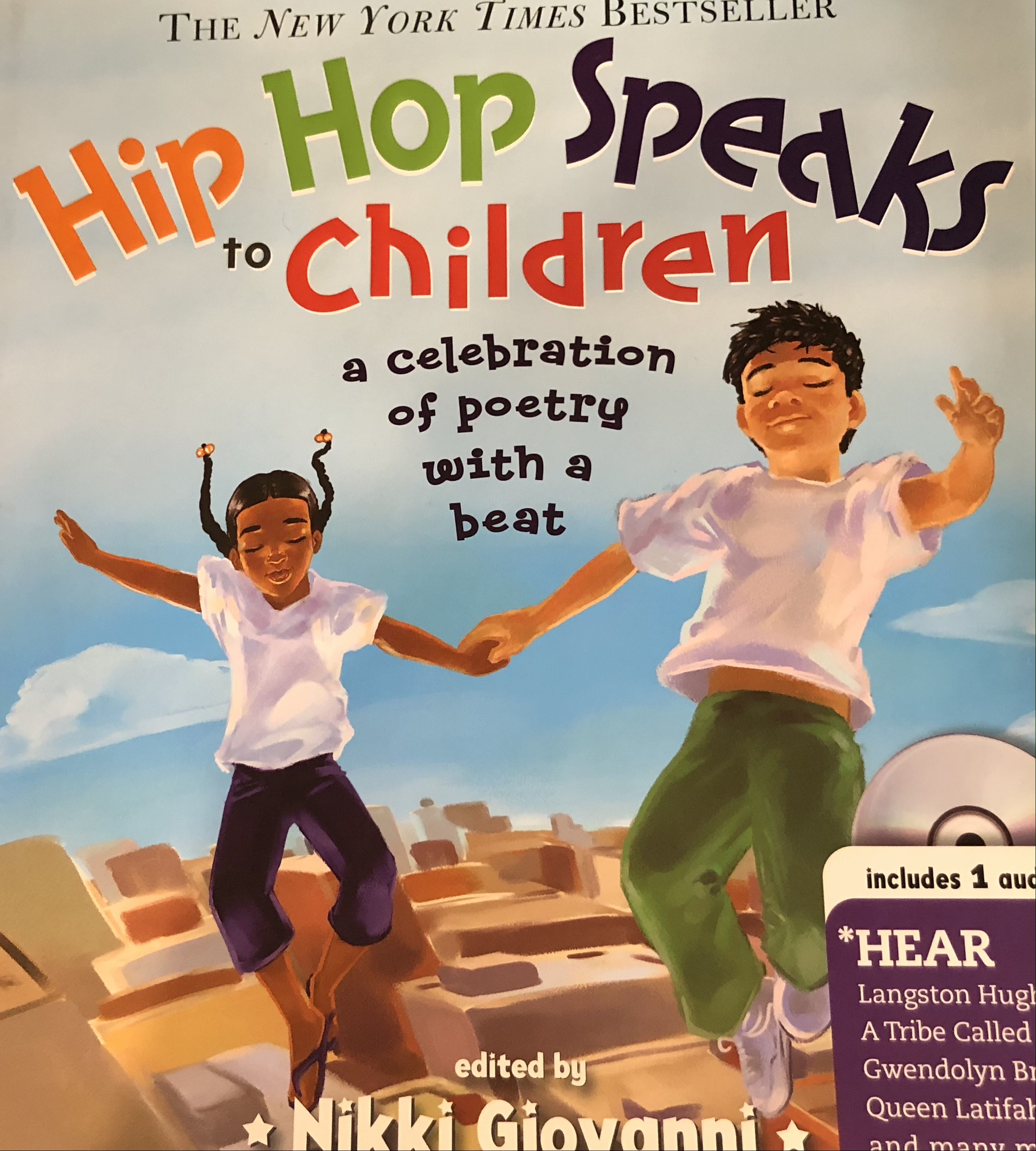 Young Ant, whose song Stick Walk is an anthem for the white cane, will also share her creative process for writing rhymes.  Do You Know a Kid with a Poem to Share?

Kids ages 5-16 can submit their original poems for us to read. Each person who                                                                                                                              submits a poem that meets the guidelines will get a prize.       For more info and to submit a poem, email info@vistaseducation.com